ПРОЕКТОб  обращении в Государственный Совет Удмуртской Республики о внесении изменений в Закон Удмуртской Республики от 13 ноября 2011 года № 57-РЗ «Об установлении административной ответственности за отдельные виды правонарушений»               Рассмотрев направленное в адрес Совета депутатов муниципального образования «Можгинский район» решение Совета депутатов муниципального образования «Увинский район» от 25 декабря 2019 года № 279 «Об обращении в Государственный Совет Удмуртской Республики о внесении изменений в Закон Удмуртской Республики от 13.10.2011 № 57-РЗ «Об установлении административной ответственности за отдельные виды правонарушений»,    СОВЕТ ДЕПУТАТОВ  РЕШИЛ:        1.	Обратиться в Государственный Совет Удмуртской Республики с предложением о внесении изменений в Закон Удмуртской Республики от 13 октября 2011 года № 57-РЗ «Об установлении административной ответственности за отдельные виды правонарушений» (текст обращения прилагается).       2.	Опубликовать настоящее решение в информационно-телекоммуникационной сети «Интернет» на официальном сайте муниципального образования «Можгинский район»Председатель Совета депутатов муниципального образования      		                             Г. П. Королькова«Можгинский район»        г. Можга  26 февраля 2020 года         № ____Проект вносит:                                                                                                                                 Председатель Совета депутатов муниципального образования«Можгинский район»                                                                                                         Г.П. КорольковаСогласовано:Глава муниципального образования«Можгинский район»                                                                                                      А. Г. ВасильевЗаместитель начальника отдела  организационно - кадровойи правовой  работы- юрисконсульт                                                                                   Н.В. ЩеклеинаПриложение к решению Совета депутатов муниципального образования «Можгинский район» от 26 февраля 2020 года № ___ОБРАЩЕНИЕ в Государственный Совет Удмуртской Республики о внесении изменений в Закон Удмуртской Республики от 13.10.2011 №57-РЗ «Об установлении административной ответственности за отдельные виды правонарушений»В соответствии с Законом Удмуртской Республики от 17.09.2007 №53-РЗ «Об административных комиссиях в Удмуртской Республике» органы местного самоуправления наделены государственными полномочиями по созданию и организации деятельности административных комиссий.Административные комиссии рассматривают дела об административных правонарушениях, составы которых определены Законом Удмуртской Республики от 13.10.2011 №57-РЗ «Об установлении административной ответственности за отдельные виды правонарушений». В 2019 году в указанный закон внесены существенные изменения.Из общего числа рассматриваемых административной комиссией Увинского района дел об административных правонарушений, 30% - это материалы по неисполнению требований нормативных правовых актов органов местного самоуправления, ответственность за которые ранее была установлена частью 3 статьи 19 Закона Удмуртской Республики от 13.10.2011 №57-РЗ «Об установлении административной ответственности за отдельные виды правонарушений». Так, административной комиссией Увинского района в 2017 году рассмотрено 38 материалов о нарушениях Правил благоустройства муниципальных образований, в 2018 - 29, в 2019 - 30.Физические лица привлекались к административной ответственности за нарушение Правил благоустройства муниципальных образований, а именно за:осуществление выгула животных без надзора, а собак без поводка или намордника;размещение на территории земель населенных пунктов бытового и строительного мусора, отходов, грунта, смета с проезжей части дорог, кроме территорий специально отведенных Администрацией муниципального образования;за не проведение скашивания травы;размещение в местах складирования ТКО (на контейнерных площадках, в контейнеры) травы, веток, остатков деревьев и других отходов растительного происхождения;сжигание горючих отходов, предметов и материалов, в том числе опавшей листвы, разведение костров на участках территорий независимо от форм собственности (пользования) земельными участками.Нарушения перечисленных норм Правил благоустройства муниципальных образований встречаются наиболее часто. Ответственность за их нарушение в настоящее время Законом Удмуртской Республики от 13.10.2011 №57-РЗ «Об установлении административной ответственности за отдельные виды правонарушений» не установлена.Учитывая вышеизложенное, предлагаем:1)	рассмотреть возможность введения административной ответствен-
ности за нарушение таких норм Правил благоустройства муниципальных об-
разований как:осуществление выгула животных без надзора, а собак без поводка или намордника.размещение на территории земель населенных пунктов бытового и строительного мусора, отходов, грунта, смета с проезжей части дорог, кроме территорий специально отведенных Администрацией муниципального образования;за не проведение скашивания травы;статью 11.4. Закона 57-РЗ «Нарушение требований муниципальных правовых актов, касающихся порядка проведения работ по сбору, временному хранению и вывозу отходов производства и потребления» дополнить составом: «размещение в местах складирования ТКО (на контейнерных площадках, в контейнеры) травы, веток, остатков деревьев и других отходов растительного происхождения»;в статьи 11.6., 11.7. Закона 57-РЗ включить дополнительно ответственность за сжигание горючих отходов, предметов и материалов, в том числе опавшей листвы, разведение костров на участках территорий независимо от форм собственности (пользования) земельными участками.Перечисленные проблемы являются актуальными для сельских населенных пунктов. СОВЕТ ДЕПУТАТОВМУНИЦИПАЛЬНОГО ОБРАЗОВАНИЯ«МОЖГИНСКИЙ РАЙОН»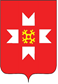 «МОЖГА  ЁРОС»МУНИЦИПАЛ КЫЛДЫТЭТЫСЬДЕПУТАТЪЁСЛЭН КЕНЕШСЫ